Service RHFunctiebeschrijvingKandidaturen Getekende Motivatiebrief en cv + copie diploma, sturen: Per post naar : Gemeentebestuur Sint-Jans-Molenbeek Dienst HRM Graaf van Vlaanderenstraat 20 1080 Brussel Per mail naar candidature@molenbeek.irisnet.be - Ref «ingenieur vastgoedbeheer». Kandidaten die aan het profiel voldoen, worden uitgenodigd voor een selectiegesprek. Het interview zal gaan over motivatie, gedragsvaardigheden en technische vaardigheden. Het Gemeentebestuur van Sint Jans Molenbeek zet zijn beleid inzake diversiteit, non-discriminatie en gelijkheid van kansen verder. Wij zijn bovenal op zoek naar talenten en competentiesAdministration Communale de MOLENBEEK-SAINT-JEAN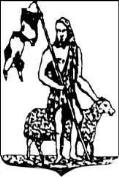 Gemeentebestuur van SINT-JANS-MOLENBEEKIdentificatie van de functieNaam van de functie: industrieel ingenieur M/V (vervangingscontract)Niveau : ADienst : Gemeentelijke eigendommenDepartement : Inrichting van Grondgebied en VastgoedbeheerDatum van opstelling: 13/10/2020Belangrijkste rol: SupportReden van bestaan van de functieDe verbintenis wordt aangegaan in het kader van een missie die erop gericht is de energiekosten van de gemeentelijke huurders te verminderen door hen te informeren en bewust te maken van goede praktijken. De post heeft ook tot doel het toezicht en het technisch beheer van de woningen, en anderen gemeentelijke eigendommen, te verbeteren door een diagnose te stellen van de acties die bij voorrang moeten worden uitgevoerd of door het technisch beheer te ondersteunen met de inbreng van expertise op het gebied van speciale technieken (HVAC, ventilatie en in het bijzonder het energiemeetsysteem).De medewerker is verantwoordelijk voor het opstellen van technische dossiers en het opvolgen van bouwplaatsen en onderhoudscontracten. Hij/zij neemt deel aan de voorbereiding en opvolging van overheidsopdrachten in samenwerking met zijn/haar hiërarchie en interne contacten.EinddoelEinddoelBegeleiding en opvolging van overheidsopdrachten in het kader van de technisch beheer van de woningen (onderhoud, reparatie, vervanging). De huidige onderhouds-opdracht zorgt voor het onderhoud van ketels en ventilatie technieken(VMC). Regelgevers, elektriciteit, energiemeters, centrale meetstations, afstandsmeting en incidentele buisreiniging zijn voorbeelden van te integreren punten.Opstelling van een plaatsbeschrijving van de globale verbruikken per gebouw of woning ( vergelijking met de theoretische waarden en de EPB-normen en het soort gebouw)Voorstellen van verbeteringen betreffende de technische installaties van de woningen (regelgeving, instructies en omgevingsomstandighedenOrganisatie van technische bezoeken, huisbezoeken aan huurders ter identificatie van prioriteiten of acties die geschikt zijn.Onderzoek van prioritaire interventies voor een betere REG (voor de huurders en de Gemeente als eigenaar), opstellen van fiches per gebouw die de punten hernemen die moeten verbeterd worden, opmaken van een meerjarig plan van werkzaamhedenVerbetering van de kennis van de huurders inzake energie voor de vermindering van hun facturen en creatie van banden tussen buren, invoering van sensibiliseringscampagnes, uitleg van de technieken aan de huurders (thermostaat, VMC, ...)Interface met de gemeentelijke dienst oprichter van woningen Partnerschap met de vzw Bonnevie in het kader van het gezamenlijke project Energiebegeleiding en zijn Ambapa-project.Referentiepersoon voor de persoonlijke begeleiding van de Gemeente door de energy advisors van de Brusselse Confederatie van Socialprofit Ondernemingen (BCSPO)Rapportering van acties en resultaten in het kader van het project Energiebegeleiding bij de subsidiërende overheid (Stadsbeleid).Opstelling van volledige dossiers (in het kader van de wet op de overheidsopdrachten) met betrekking tot het beheer, het onderhoud en de kleine aanpassingen voor elk type interventie op gemeentelijke eigendommen, met inbegrip van het opstellen van speciale lastenboeken en meetstaten en het opstellen van plannen.Het diagnosticeren van technische problemen met betrekking tot alle onderdelen van een gebouw of andere gemeentelijke uitrusting en deze op te lossen.Om vanuit technisch en administratief oogpunt de opvolging te verzekeren van de werven waarvoor hij de auteur van het project is (coördinatie, financiële controle, respecteren van de termijnen, facturatie, ...). Zorg, net als in het vorige punt, voor het opvolgen van projecten waarvoor een extern studiebureau wordt ingeschakeld.Deelname aan projecten met betrekking tot gemeentelijke gebouwen, in coördinatie met andere gemeentelijke diensten, externe overheden of actoren uit de privésector.Iedere andere taak die nodig geacht wordt voor de goede gang van de Dienst en de opdrachtPlaats in de hierarchiePlaats in de hierarchieDe functie wordt geleid door:Onder toezicht van de hiërarchische organisatie binnen het organigramDe functie verzekert het beheer van een groep van:Aantal medewerkers en het niveau op dewelke een hierarchische of functionele beheer wordt uitgeoefend:   De functie omhelst geen beheer  Niveau A CompetentieprofielTechnisch profiel (zie referentie) Kennis in rationeel energieverbruikOverheidsopdrachtenEPB VerwarmingRegelgeving en wetgeving inzake energieTechnisch beheer van de gebouwenOpstelling van rapportenSensibiliseringstechniekenTechnische, specifieke boodschappen begrijpen en kunnen uitdrukkenMS Outlook, MS Excel, MS Word, MS AccessGedragEen minimale ervaring van 5 jaar in één of verschillende volgende domeinen is vereist: ketelruimteregeling, HVAC-onderhoud, onderhoud van de gebouwen, energiebeheerElke ervaring in energiebegeleiding en sensibilisering van de huurders is een troefEen technische tekortkoming kunnen onderscheiden van een slecht gebruik van de installatieGoede relationele capaciteit is onontbeerlijk, diplomatisch, pedagogisch,Kunnen luisteren en empathie hebbenGoed stressbeheerInitiatief nemenKunnen organiseren en autonoom zijnCapaciteit voor het opstellen van beknopte en duidelijke verslagen, voor het samenvatten en verspreiden van de nuttige informatieBeschikbaar en mobiel zijn, moet zich vaak verplaatsen op het grondgebied van de Gemeente (geen bedrijfsvoertuig)Tweetalig (niveau Selor)ToelatingsvoorwaardenIn het bezit zijn van een master van industrieel ingenieur